Predmet:                                             Tjelesna i zdravstvena kulturaNastavna tema: vježbe za leđa1.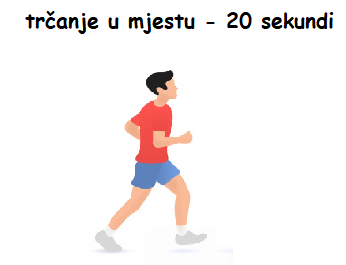 2.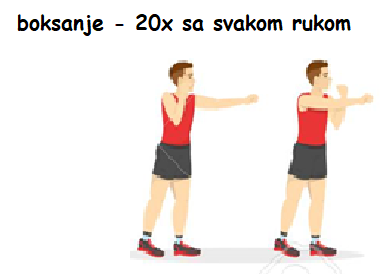 3.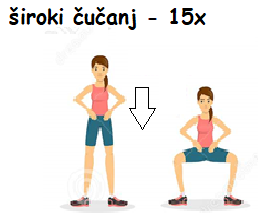 4.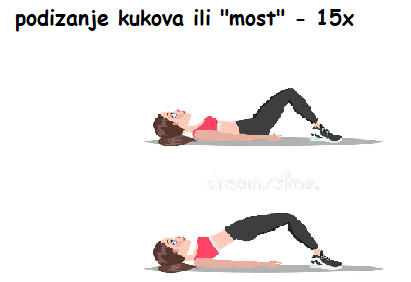 5. 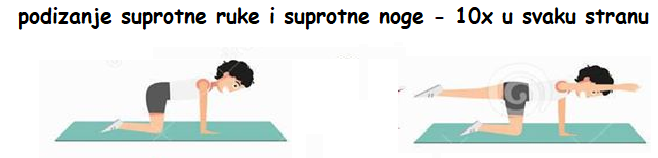 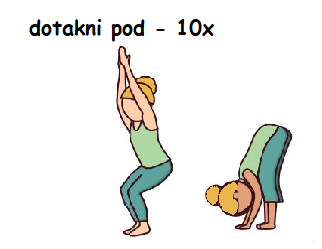 6. 7.  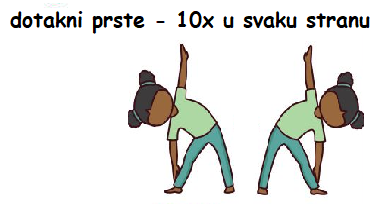 8. 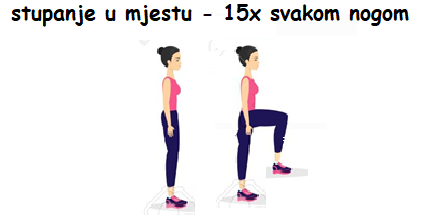 9.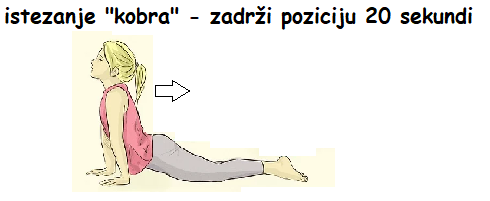 10.    Relaksacija- otresi ruke i noge te duboko udahni 10x.